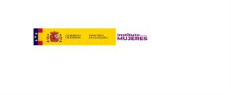 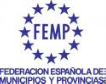 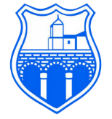 LISTADO DE PARTICIPANTES NO TALLER : CAMPAMENTO DE VERÁN DENTRO DO PROXECTO MEDIDAS DE IMPULSOPOR UNHA MELLORA NA BÚSQUEDA DE EMPREGO E INCORPORACION AO MERCADO LABORAL DAS MULLERES CON CARGAS FAMILIARES COFINANCIDA POLA FEMP E O IMs.1.- NEREA RODRÍGUEZ RODRÍGUEZ 2.- ADRIANA LORENZO DOMÍNGUEZ  3.-BLAS COTO POSADA 4.-LIAM VÁZQUEZ ÁLVAREZ 5.-MARTIÑO GONZÁLEZ PÉREZ  6.-LAURA PÉREZ VILLAR 7.- ANXO PÉREZ VILLAR  8.-ELSA LAGO FREIRÍA  9.-LUCAS OTERO VIÉTEZ 10.-ARIADNA GARCÍA ESTÉVEZ 11.-LUCAS OUBIÑA CRUCES 12.-MATEO BLANCO TÁBOAS  13.-MARIO BLANCO TÁBOAS 14.-BRUNO SILVA MARTÍNEZ 15.-IRIA OCAMPO JORQUERA 16.-ANTÍA OCAMPO JORQUERA 17.-XOÁN PRADO RIVEIRO  18.- LEO RAMILO BACELO 19.-YAIZA RODRÍGUEZ GARRIDO 20.-ZOE SOTO RIVERO21.-IZAN ABALDE MARTÍNEZ 22.-ÁFRICA ABALDE MARTÍNEZ 23.-LARA BUGARÍN PEREIRO 24.-ALICE RIVERA PIAGGIO 25.-ROMERO VILLAVERDE FERNÁNDEZ 26.- XOEL ALONSO COTO 27.- LUCÍA ALONSO COTO 28.-UXÍA PÉREZ ALONSO 29.-MARTINA CASTRO ALONSO 30.-GEORGINA REYES31-DIEGO BUGARÍN JUAREZ  32.-NAIR GARCÍA GIL 33.-JUAN CARLOS RODRÍGUEZ PÉREZ 34.-CARMEN RODRÍGUEZ PÉREZ 35.-BELA GARCÍA LEMOS 36.-DEVA GARCÍA LEMOS 37.- LEIRE FERNÁNDEZ TOUCEDO38.-CELIA FERNÁNDEZ TOUCEDO39.- MATEO AREAL ARCEU40.-ÁLVARO AREAL ARCEU41.-LEO ÁLVAREZ RODRÍGUEZ42.-XIÁN MOURE HERRERO43.-MAIA PUGA ANDRADE44.-ALBA PUGA ANDRADE45.-GAEL PEREIRO PEREIRA